                  第二次段考通告            111.11.16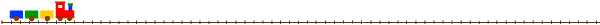 段考二日全校第8節暫停舉行；12/5(一)9年級恢復第8節課，12/26(一)起7、8年級進行第8節課輔。第二次段考試程：考試範圍如下：考試時間：每節均為60分鐘，另八九年級社會科（地理、歷史、公民三科合科考試）請自備2B鉛筆、橡皮擦；作文及手寫作答皆需使用黑色原子筆。作業檢查：當日10:00~10:20下課時間，由負責學生按座號收齊，送至活動中心103室抽查。11月30日 (三)11月30日 (三)11月30日 (三)11月30日 (三)11月30日 (三)11月30日 (三)11月30日 (三)11月30日 (三)11月30日 (三)第A節第A節第B節第B節第C節第C節第D節第D節第E節08：20至09：2008：20至09：2009：40至10：4009：40至10：4011：00至12：0011：00至12：0013：45至14：4513：45至14：4515：05至16：05健教健教自修自修英語英語自然自然作文12月01日 (四)12月01日 (四)12月01日 (四)12月01日 (四)12月01日 (四)12月01日 (四)12月01日 (四)12月01日 (四)12月01日 (四)第A節第B節第B節第C節第C節第D節第D節第E節第E節08：20至09：2009：40至10：4009：40至10：4011：00至12：0011：00至12：0013：45至14：4513：45至14：4515：05至16：0515：05至16：05國文自修自修數學數學自修自修社會社會科目7年級8年級9年級國文第4課～第6課語文常識二第4課、第6課經典導讀第4課～第6課英語Lesson 3～Lesson 4Lesson 3～Lesson 4Lesson 3～Lesson 4數學第2章2-2～3-21-4~2-2自然2-3~4-1CH3、CH42-3~3-4、CH6社會單元一各單元第3~4課各單元第3~4課健教1-1~1-31-1～2-1第1~2單元全       日期 地點12/06（二）12/07（三）12/08（四）12/13（一）103室國文英語自然數學社會作文各科補交